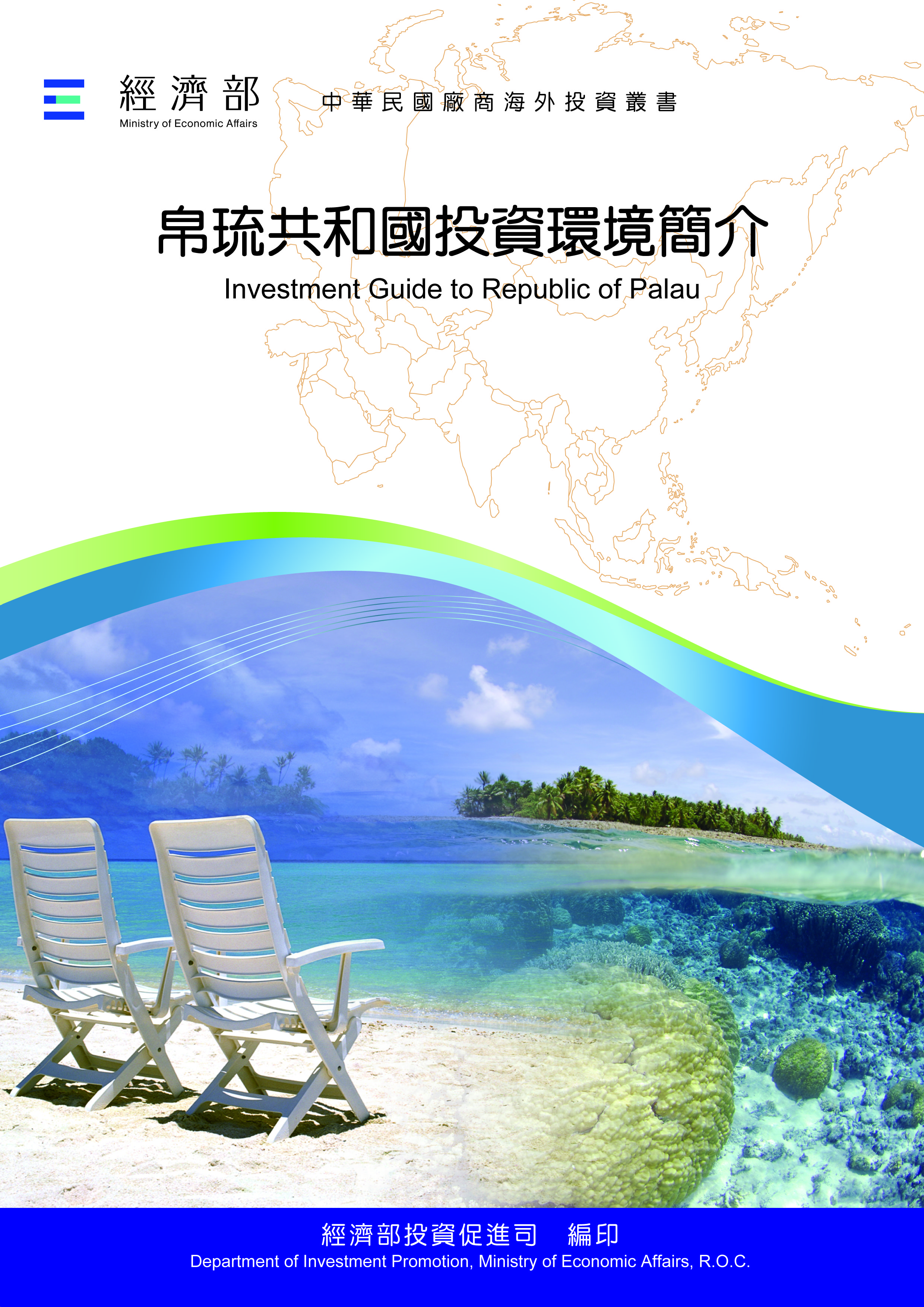 感謝駐帛琉共和國大使館協助本書編撰目　錄第壹章　自然人文環境	1第貳章　經濟環境	5第參章　外商在當地經營現況及投資機會	9第肆章　投資法規及程序	13第伍章　租稅及金融制度	17第陸章　基礎建設及成本	19第柒章　勞工	21第捌章　簽證、居留及移民	23附錄一　我國在當地駐外單位及臺（華）商團體	25附錄二　當地重要投資相關機構	26附錄三　當地外人投資統計	27附錄四　我國廠商對當地國投資統計	28附錄五　其他重要資料	29帛琉共和國基本資料表第壹章　自然人文環境一、自然環境帛琉地處西太平洋密克羅尼西亞群島，北緯7.3度（2至8度間），東經133.3度（131至135度），由8個主要島嶼及340餘個火山岩小島組成，其中9個島有人居住，餘為無人島，通稱帛琉群島（Palau Archipelago）。面積488平方公里（190.655平方英里），經濟海域廣達608,896平方公里（237,850平方英里）。帛琉天氣屬於熱帶海洋氣候，高溫多雨，年均溫攝氏27度（華氏82度），年雨量約3,800公厘（150英吋），平均濕度82度，乾季為2至4月，雨季為5月至1月（集中於6月與7月），少颱風，惟常有暴風雨（地處低氣壓形成地區，時醞釀颱風之形成向北移出，影響菲律賓與臺灣等地）。較臺灣時間快1小時。二、人文及社會環境帛琉人重視海洋保育，制訂相關環保法令及限制捕撈政策，近年因應氣候變遷積極推動再生能源，2022年帛琉為「我們的海洋大會」（Our Ocean Conference）主辦國。帛琉社會受傳統影響，憲法第5及8條載明保障傳統權力（Traditional Rights）及傳統酋長會議（Council of Chiefs）之地位及總統施政之諮詢角色，其傳統領袖南、北大酋長備受尊崇。帛琉屬母系社會，男性在社區的地位是由母親家族的關係所決定。部落中地位最高的女性決定承襲酋長的人選；南女王（Bilung）及北女王（Ebil Reklai）社會地位崇高。帛琉現居人口近2萬，其中7成居住於第一大城－舊都科羅（Koror州），餘則散居大島各海岸地區；外籍人士及外勞約有6,000名，主為菲律賓、密克羅尼西亞聯邦、中國大陸及孟加拉，以提供勞務服務為大宗。帛人以天主教及基督教為多數，週日社區活動以去教堂彌撒或禮拜為主。另因為家族凝聚力，生日、喪禮及首位新生兒受洗亦為主要社交活動。三、政治環境帛琉於西元1783年被葡萄牙人發現，1892 -1899年為西班牙統治，1899年售予德國，第一次世界大戰後由日本接管，第二次世界大戰後由聯合國授權美國託管。帛琉於1981年1月1日成立憲政體制，1994年9月經公民投票通過與美國簽訂「自由聯合協定」（Compact of Free Association, COFA），同年10月1日正式獨立並於12月加入聯合國。帛琉政府體制採三權分立總統制，正副總統、內閣部長及國會議員任期皆為4年。現任總統惠恕仁（Surangel S. Whipps, Jr.）及副總統席嫵杜（Uduch Senior）於2021年1月21日上任。（一）國會：設參眾兩院，參院13席（全國單一選區）、眾院16席（各州1席）。現為第11屆國會於2021年1月21日上任，參院議長為Hokkons Baules；眾院議長為Sabino Anastacio。（二）內閣：設八部，分別為國務部（MOS）、財政部（MOF）、基建工業部（MPII）、人力資源文化觀光暨發展部（MRCTD）、教育部（MOE）、衛生暨公共服務部（MHHS）、司法部（MOJ）及自然資源環境暨農業部（MAFE），部長由總統任命並須經參議院同意。另設有酋長會議（Council of Chiefs）提供政府諮詢建議。（三）司法：設最高法院（Supreme Court掌管上訴及審判）、國民法院 （Court of Common Pleas掌管一般民事之地方法院）及土地法院（Land Court）。大法官為終身職，現任大法官（Chief Justice）Oldiais Ngiraikelau於2020年8月19日上任。（四）地方政府：全國分16州（states），各有州憲法、州議會及州長及州級傳統領袖（Council of Chiefs），州長及議員民選，若干州之傳統領袖為當然州議會成員。第貳章　經濟環境一、經濟概況帛琉經濟來源40%仰賴觀光業；其次約35%外國援助，包括美國自由聯合協定（COFA）聯邦政府與信託基金及其他國外援助。帛琉GDP為太平洋島國較富裕國之一，平均國民所得超出12,000美元，帛琉GDP服務業（service）占80%，營造業（construction）占9%，農業為自己階段（subsistence level）。原有之輕型工業設施於二戰後已被拆毀，加以帛人重視環保幾無製造業，目前帛人經營項目為農場、營建商、零售百貨商場、餐飲店及旅行社。帛琉近兩年「嚴重特殊傳染性肺炎」（COVID-19）疫情衝擊GDP大幅滑落，政府瞭解經濟發展多元化之重要性。現任政府積極提出藍色繁榮計畫（Blue Prosperity Plan）推動海洋經濟，並提出數位居留計畫（digital residency program）及加密貨幣等以期發展數位金融。帛琉曾於2022年1月自「經濟合作發展組織開發援助委員會」（OECD/DAC）受援國名單畢業，另因「世界銀行」（WB）連續三年評估為高收入門檻（HIT），致使帛琉不符合歐盟援贈及優惠融資之資格，亦不符合向世界銀行及國際貨幣基金申請發展中小島國（SIDS）計畫援助之資格（註：2022年7月世界銀行發布之2021年帛琉國民生產毛額（GNI）曾一度低於高收入門檻）。二、天然資源帛琉表土淺薄貧瘠，除少數鋁礬土和磷礦外，缺乏礦產，農產值約占GDP百分之1.6，沿海魚源因過度捕撈而逐漸減少，帛琉政府於2020年通過「帛琉國家海洋保護區」（PNMS）法80%EEZ禁捕區以保護海洋資源及永續發展。三、產業概況傳統產業為農業及漁業，產值低，農產品無法自給自足，需自美、日進口所需之糧食及蔬果。主要農產品為椰子、芋頭及樹薯。香蕉及麵包果有少量生產（日據時代遺留之作物）。我國技術團農業、畜牧及水產養殖計畫輔導農民，農業產品包括各種菓菜類、瓜果、豬隻、雞鴉等均可提供本地市場，惟仍有不足。「帛琉國家海洋保護區」（Palau National Marine Sanctuary, PNMS）於2020年全面實施前，輸出漁產為大目鮪魚、黃鰭鮪魚及少量黑鮪魚，並生產少量之手工藝品及木雕品。服務業則以我國、日、美、澳、中國大陸業者投資之旅館、觀光旅遊業為大宗，其中觀光旅遊以潛水、浮潛等水上活動為主要項目，帛琉政府及民間積極參加國外觀光展，大力推廣觀光，惟2020年3月起因「嚴重特殊傳染性肺炎」（COVID-19）影響，觀光客人數大量減少；2022年底國際邊境開放之際，帛琉政府積極推動疫後觀光復甦，與臺灣、關島、菲律賓等固定航班，以吸引疫後觀光潮。四、經濟展望帛琉重大經濟議題為財政收支失衡，財務缺口有賴外援挹注。帛琉政府近年陸續提出稅制相關法案（如2023年1月起推動之PGST貨物暨服務稅）以改革財政，並推動經濟發展多元化，與美國進行自由聯合協定（COFA）續約經濟援助條款更新磋商及因應後疫情經濟復甦等。五、市場環境（一）環保及外人投資：帛琉政府至為重視環保，各項生產事業有諸多法令限制（包括環評報告）投資申請程序緩慢，加以市場有限，外商對投資輕重工業裹足不前，僅觀光業一枝獨秀。其各項民生物資、建材及機具車輛等均仰賴進口。因歷史及地緣因素，物資多自美、日、臺及新加坡（燃油、汽柴油）進口。批發及零售業，運輸業（如巴士、計程車及租車業），導遊、釣魚、潛水嚮導行業，及任何其他水上運輸業、旅行社、商業漁撈（高度迴游魚類除外）等行業因依外人投資法（Foreign Investment Act）保障帛琉人之相關規定限定帛人經營，故外人投資以透過「門面商號（front business）」經營；另手工藝禮品店、麵包店、酒吧、水陸設備租賃，以及經帛投審會認定之其他行業，倘與帛人全資經營業者經營內容相同者，則必須與帛人合資經營。（二）勞動就業市場：帛國缺乏勞動力，乃大批引進菲律賓、孟加拉及中國大陸勞工，從事建築、農場粗活及服務業。帛琉最低薪資法案於2013年4月通過，同年10月起最低薪資/每小時（minimum wage per hour）2.75美元，現已調漲為每小時4.50美元，預計於2022年10月調整為4.75美元並逐年增加0.25美元至6.00美元。帛琉財政及外貿長年呈現赤字，仰賴外援挹注。通貨膨脹率10.2%（2022 IMF）。（三）觀光：帛琉海域景色優美，觀光係帛國主要收入來源；洛克群島出海證（Rock Island Permit）收費50美元，包括水母湖（Jellyfish Lake Permit）收100美元。帛國政府自2018年1月1日起於入境外籍旅客之機票內增收環保稅（Pristine Paradise Environmental Fee, PPEF）100美元，以作為PNMS運作費用。（四）替代能源：重視環保，積極引進太陽能及LED光電等清潔能源。六、投資環境風險帛琉投資法規規定除了法律、醫療等部分行業外，許多行業僅限帛人經營，以致小額外資多由帛人擔任人頭老板，「門面商號」充斥，此類投資方式在法律上沒有保障，風險極高，因此建議仍宜向主責官方機構「外人投資委員會」（FIB）申請立案投資，以獲取最基本之保障。帛琉政府至為重視環保，各項生產事業有諸多法令限制，投資申請程序較費時日，所有建設開發均需通過環評，致無形之時間成本因此增加。另外，由於歷史及文化因素導致帛琉土地產權糾紛頻仍，為此興訟之例不勝枚舉，投資內容倘涉及土地使用等有關事項，宜於事前釐清處置，避免中途衍生糾紛造成投資中斷，使經營管理陷入困難。帛國在法律制度上採用美制，投資者事先應就法規深入瞭解並妥善評估相關風險。另外，此間勞力提供者多為帛人、菲律賓人或孟加拉人，因此在語言及文化上與我國相較差異極大，投資者對爭端解決及經營管理均應特別留意。第參章　外商在當地經營現況及投資機會一、外商在當地經營現況外商中以日人居首（主要經營旅館、旅遊、餐廳、營造業及農場）；其次為我國、韓國（旅館、旅遊、漁業、百貨、餐廳、營造業）及中國大陸（餐廳、旅館數家）。日本商人以經營旅遊、餐飲及旅館為主；韓國則有少數餐廳、超市及藝品店；中國大陸勞工多從事導遊、農場及修車，亦有數家餐廳及雜貨店及旅館；菲律賓輸帛勞工最多，從事各行業低階層服務，其商人則從事人力仲介。二、臺（華）商在當地經營現況依據2020年1月帛琉移民局資料，在帛臺人約80人，投資經營旅館、餐飲、漁撈（延繩釣為主）、營造、廢鐵（鋁、銅）回收及旅遊業，含10家旅館 （Palasia Hotel、Palau Royal Resort、Landmark Marina Hotel、Papago International Resort、Airai Water Paradise & Spa、Sea Passion Hotel、Palau Hotel、Island Paradise Resort Club、Ocean Star Hotel、 Jinping Hotel）、4家旅行社（長虹、PIT、KBT及海人）、營造（世富營造、Esco-Tec、Top Earth）、航空業（中華航空）、餐飲業（美人魚、Wahoo餐廳、Dolim咖啡餐館等）、瓶裝水（Aqua Water）、雜貨（Masa Store、僑泰五金）、修車廠（GF、CT及High Speed）、金禾漁務代理、貿易商等。我在帛琉目前僅餘延繩釣船1艘。三、投資機會（一）農耕：市場小、較欠零售管道，農產品利潤有限。然鑒於我國近年有許多青年農夫返鄉以新型態發展農業，我國青年農夫似可考量來帛發展之可行性。（二）大島開發：帛國當年遷都旨在以都造鎮並帶動大島經濟發展，惟迄今全大島發展成效不彰，原因包括土地取得不易、當地政商角力等，部分中資多年來試圖在帛發展如旅館、高爾夫球場，或因疫情而或資金不到位而停滯。目前絕大多數大島之土地仍未開發，惟甚具發展潛力。（三）高端旅館：帛國政府現積極推動發展高端旅遊（high-end tourism）產業。建議我國旅館業者可訪帛考察商機。（四）漁業捕撈：臺灣籍延繩釣漁船以租船合作模式入漁帛琉經濟海域。「帛琉國家海洋保護區」（PNMS）占帛國80%專屬經濟海域，區內禁止任何形式之開採及漁撈作業，另20%專屬經濟海域劃設為「國內漁場」（Domestic Fishing Zone, DFZ）供外國及本國漁船進行商業捕撈。PNMS實施後，造成我鮪延繩釣漁船業者出走密克羅尼西亞聯邦進行入漁合作或於公海作業，目前我在帛漁船代理商僅餘金禾船務持續運作中。（五）養殖漁業：帛方盼我業者投資高經濟魚類及巨蚌復育與養殖，惟地點擇定、相關法令、投資保障及回收率等問題宜審慎考量；曾有兩家臺商經營虱目魚養殖。我應帛方之請，自2010年起提供我籍水產專家之技術協助，助帛發展石斑魚及臭肚魚等之繁、養殖。（六）畜牧業：多為小型家庭式畜牧業，以豬、雞為主。我應帛方之請，自2010年10月起提供我畜牧專家之技術援助，助帛發展豬及家禽之養殖生產。（七）服務業：服務業以觀光相關產業為主，我國人在帛大多從事觀光旅遊有關行業，我國旅客於2020年疫情前平均每年約萬人左右，疫情期間（2021、2022）有近千人旅客，仍有發展潛力。帛琉洛克群島（Rock Islands）列為世界自然文化遺產，為歐美等國潛水客聖地。（八）基礎建設：帛國在潔淨能源，州間道路、城市規劃、電信網絡及大型公共建設等（包含我國援贈項目），政府不時對外公告大型或多年期標案，均係投資開發機會。（九）潔淨能源：帛琉政府至為重視環境及生態保育，宣布2032年實施100%再生能源（renewable energy）願景，相關產業具未來市場。（十）數位機會：帛琉第二條海底光纖電纜將於2023年完工，將可提升帛琉整體數位機會及能量，可為我國產業未來市場。第肆章　投資法規及程序一、主要投資法令主要有1990年外人投資法（The Foreign Investment Act；於2009年修訂）及1995年外人投資法施行細則。外人投資法規定外人投資金額不得低於50萬美元，或外資企業所聘帛籍員工需占全體員工20%以上，該法於2016年11月30日起針對旅宿業增列規定，單筆旅宿業FIB申請案必須超過500萬美元。該法案明確規定批發零售業、交通運輸業（含計程車及租車業）、旅行導遊、釣魚導遊、潛水導遊及水上運輸服務業、旅遊業、商業漁撈（高度迴游魚類除外）等限由帛人經營，手工禮品店、麵包店、酒吧、水陸設備租賃等，以及FIB所認定之其他行業，倘與全帛資經營業者經營相同生意，須與帛人或帛人成立之公司合夥經營，部分外人為經營管制行業，挺而走險邀請帛人擔任「門面商號（front business）」屢有經營糾紛。二、投資申請之規定、程序、應準備文件及審查流程外商投資許可證：由帛琉外人投資委員會（Foreign Investment Board, FIB）核發，申請費500美元。需提交計畫及表件（另含15份副本），90天內核復，申請某些涉及環保項目，尚需獲得「環境品質保護委員會（Environmental Quality Protection Board, EQPB）」或帛琉「海事局」（Palau Maritime Authority，PMA）之許可執照。違反規定私自營業者，處1年以上徒刑或併科25,000美元以上罰金。商業執照：向財政部申辦。三、投資相關機關除帛琉外人投資委員會外，外資尚須通過環境污染評估，其主管機關為「環境品質保護委員會」（EQPB），任何改變自然外貌之外人投資需先經過該委員會審核同意，亦即環境及保育評估，舉凡外資所投資之硬體興建及污染源處理須先耗資辦理，並通過審查，日後營運亦須接受嚴格監督。四、投資獎勵措施於新都國會圓頂週邊一哩半徑範圍內投資商業、服務業者可享減免稅賦。五、其他投資相關法令非帛琉公民投資需先取得外人投資委員會（FIB）批准，投資項目及營業目的皆有嚴格限制，投資下限為50萬美元，外資企業所聘帛籍員工需占全體員工20%以上；該法於2016年11月30日起針對旅宿業增列規定，單筆旅宿業FIB申請案必須超過500萬美元。（一）外資不得從事之行業：批發零售業、運輸業（含計程車及租車業）、導遊、釣魚及潛水嚮導及任何其他水上運輸業、旅行社、商業漁撈（高度迴游魚類除外）等行業及法令所禁止者。（二）須與當地人合資經營之行業：手工禮品店、麵包店、酒吧、與全帛資經營業者生產相同產品之行業、水陸設備租賃等，以及FIB所認定之行業。（三）土地：外人或外國法人機構不得購買或擁有帛琉土地（外交互惠安排為例外），原來承租權最長為50年，自2008年12月起改為99年。（四）葛茂（Ngardmau）州自由貿易區：帛琉政府於2003年11月28日頒布葛茂州自由貿易區法規，准許該州依法成立管理委員會，並由該管委會決定核予外商之優惠稅率及效期（主要減免進出口稅，幅度從1%至100%，效期從1年至10年），惟該州基礎設施缺乏進展有限。第伍章　租稅及金融制度一、租稅（一）稅賦： １、綜合營收稅：商家淨利所得年逾2,000美元須繳4%之綜合營收稅，無聘僱勞工且年收入低於2,000美元之商家，無須繳納。2023年1月起實施10%貨物暨服務稅（PGST）。２、薪資所得稅：雇員年收入8,000美元以下者課6%薪資所得稅，年收入逾8,000美元者課12%。稅賦由雇主及雇員雙方平分負擔。３、社會安全稅：2017年10月起雇主及雇工（含本地及合法輸入外勞）依法需各自提撥總薪資7%之社會安全稅。雇主或雇員年收未達2,000美元者免繳納社會安全稅。４、健康保險：雇主需替雇員扣除每月薪資至少2.5%，並自行提撥等值金額，每季雇員設在社會安全局之帳戶，作為健康保險費用。５、公務員退休基金：政府與公務員各負擔6%之退休基金。（二）關稅：依進口物品不同採從價課稅，稅率由3%至10%不等，另有其他雜項捐，偶有新增規費。（三）規費雜捐：私人經營機場碼頭，收費稍高；各州有權在議會通過後加徵雜捐及額度。（四）融資環境：帛琉無中央銀行、無外匯存底、無專有國幣，以美元為交易貨幣；有國營之帛琉國家發展銀行（National Development Bank of Palau），以住宅和商業投資貸款為營運主項，不作一般存款業務。帛琉金融管理單位為Financial Institutions Commission（FIC），角色類似我國金管會。另美國夏威夷銀行及關島銀行等銀行，貸款需有擔保品。另亞銀（ADB）協助帛琉設立之「安全交易註冊網（Secured Transactions Registry）」，有助個人或業者以動產抵押獲取商業貸款，目前銀行貸款利率介於8%~10%之間。二、金融 帛琉無中央銀行、無外匯存底、無專有國幣，以美元為唯一交易貨幣；有國營之國家發展銀行，以住宅和商業投資貸款為營運主項，不作一般存款業務。帛金融管理單位為Financial Institute Commission（FIC），角色類似我國金管會。另有數家外商銀行（主要為美國夏威夷銀行、關島銀行），貸款需有擔保品。另亞銀（ADB）協助帛琉設立之「安全交易註冊網（Secured Transactions Registry）」，於2013年1月啟用，有助此間個人或業者成功以動產抵押獲取商業貸款。第陸章　基礎建設及成本一、土地外人或外國法人機構不得購買或擁有帛琉土地，承租權原限50年，自2008年12月起延長為99年。帛琉因傳統部族共有土地以及歷經殖民統治等歷史文化因素，土地所有權糾紛為帛琉社會一大難解課題。二、公用資源電力成本高且供應不穩定，時有斷電情形。三、通訊電話及網路服務以帛琉國家電信公司（Palau National Communication Corporation, PNCC）為最主要業者，市話撥打手機及國際電話每分鐘0.20美元；另有Palau Telecom公司亦提供網路服務，其每秒320kbps速率之固網費用高達750美元。PNCC目前已針對遊客提供手機4G上網服務，10GB費用為20美元，為期15天。此外，帛國政府向亞洲開發銀行貸款約2,000萬美元鋪設海底電纜，並於2017年12月7日鋪設完成。美日澳另資助帛國鋪設第二條海底電纜，預計於2023年完工後提升網路速度及頻寬。四、運輸（一）海運：唯一商港Malakal委由私人營運，具基本設施。海運公司主要有CTSI Logistics、Eurasia Pacific Lines、Western Pacific Shipping Company、Palau Shipping Company等，海運航線包括臺灣、香港、中國大陸、菲律賓、日本、韓國、越南、泰國、新加坡、印尼、印度、關島、雅浦（Yap）、美西等地。（二）空運定期航班：目前中華航空（CI）有每週2班（三、六）往返臺帛直航；美國航空（UA）每週5班（一、二、三、五、六）往返關島；每週2班（二、五）班往返馬尼拉。（三）貨運：內陸運輸多由帛人經營，亦有外資廠商（如營業範圍橫跨太平洋地區之CTSI公司，總公司為設籍關島之Tan Holdings公司）。第柒章　勞工一、勞工素質及結構勞動就業市場：帛琉缺乏勞動力，爰大批引進菲律賓、孟加拉及中國大陸勞工，從事建築、農場粗重工作及服務業。二、勞工法令帛琉最低薪資法案於2013年4月通過，自2013年10月起最低薪資/每小時2.75美元，現已調漲為每小時4.50美元。帛琉目前最低薪資（minimum wage per hour）為每小時4.5美元，預計於2023年10月調整為4.75美元並逐年增加0.25美元至6.00美元。為保障帛人就業機會，勞工局要求所有職缺需先公告徵求帛人應徵，45天後始得遞件申請外勞，雇主向移民暨勞工局（Bureau of Immigration and Labor）提交申請，獲准後輸入，雇主每年需針對一名外籍勞工繳予帛琉政府年費（Foreign Investment Board Fee）500美元，另需負擔雇工工作證（Work Permit）申辦費用150美元，另外尚有雇工體檢及公證等雜項費用（約於100美元以內）。綜上，雇主每年需負擔雇工約750美元以內之固定費用。雇主及雇工（含本地及合法輸入外勞）依法需各自提撥工資毛額6%之勞工社會安全稅（Social Security, SS），以及工資毛額2.5%之健康保險（National Health Insurance, NHI）。雇工另須付至少7%之薪資所得稅（Income Tax, IT）（採累進制，年收入未滿8,000美元者負擔6%，逾8,000美元者則須負擔12%）。以政府部門而言，公務員則須與政府部門分別提交6%之公務員退休基金（pension）。綜上，以私人部門而言，雇主每雙週或每月負擔稅賦總額為9.5%（包含7% SS及2.5% NHI），雇工須負擔15.5%（包含7% SS、2.5% NHI及6% IT）。以政府部門而言，負擔15.5%（包含7% SS、2.5% NHI及6% pension），公務員則負擔21.5%（包含7% SS、2.5% NHI、6% IT及6% pension）。第捌章　簽證、居留及移民一、簽證、居留及移民規定工作證效期1-2年，臨屆期需提前申請換新；無移民政策，不接受移民，亦不准外籍人士取得永久居留權。為吸引具一定資產之外籍人士長期定居帛琉，該國提供投資者簽證如下：（一）頒行「菁英居留簽證」（Elite Resident Visa Program）規定，申請人需以現金支付方式向全帛資公司購買價值25萬美元之住宅，並支付2萬美元之申請費，始能獲發上述停留效期達10年之居留簽證。此外，10年期滿後申請換發簽證需額外支付1萬美元，其依親眷屬（限於配偶及21歲以下子女）每人亦需繳交2萬美元之申請費。倘該名外籍人士欲在離帛前將效期尚未截止之居留簽證轉移給另名外籍人士，每次轉籍費為5,000美元。（二）投資簽證：此類在帛投資需經「外人投資委員會」（FIB）複雜之申請程序成立公司，可申請每次2年效期之投資簽證。二、聘用外籍員工為保障帛人就業機會，勞工局要求所有職缺需先公告供帛人應徵，45天後未能順利徵得所須人力始得遞件申請外勞。雇主向移民暨勞工局（Bureau of Immigration and Labor）提交申請，獲准後輸入外籍員工，可獲1或2年之工作簽證。雇主每年僱用一名外籍勞工需繳予帛琉政府年費（Foreign Investment Board Fee）500美元，另需負擔工作證（Work Permit）申辦費用150美元，另外尚有雇工體檢及公證等雜項費用（約於100美元以內）。因此，雇主每年需負擔每位外籍員工約750美元之固定費用。三、子女教育帛琉設有公私立托兒所、幼稚園、小學（1至8年級）、中學（9至12年級）及一所2年制之社區學院（Palau Community College），該學院課程受美國西岸教育聯盟及若干日本私立大學承認且可折抵學分。附錄一　我國在當地駐外單位及臺（華）商團體中華民國駐帛琉共和國大使館Embassy of the Republic of China in Palau地址: 3rd Fl. Ben Franklin Building, Koror, PalauTel: +680-488 8150   Fax:+680-488 8151e-mail address: plw@mofa.gov.tw附錄二　當地重要投資相關機構外人投資委員會Foreign Investment Board （FIB）地址：P. O. BOX 1733, KOROR, PALAU 96940電話：+680-488 1135/ 2073  傳真：+680-488 3722EMAIL: fibpalau@palaunet.com附錄三　當地外人投資統計根據帛琉外人投資委員會（FIB）統計，2015年係外資投資高峰，該會共核發40張外資投資許可證，嗣外資投資家數下滑，2016年僅發出26張許可證；2017年30張；2018年15張；2019年19張；2020年24張、2021年14張；2022年10餘張。多數外資來帛投資集中於旅館業，目前共有日本、美國、韓國、中國大陸、臺灣、德國、菲律賓、義大利、印度、泰國、英屬維京群島、斯洛伐克、澳大利亞、斐濟、波蘭、加拿大、荷蘭及印尼等國公民或公司均在帛投資。附錄四　我國廠商對當地國投資統計根據經濟部投資審議司核准對外投資統計，截至2022年12月，臺商在帛琉投資計4件，投資總額約5,200萬美元。另根據帛琉外人投資委員會統計，我國廠商歷年至帛投資件數約40餘件，以申請金額計約總計5,000多萬美元。年度別統計表資料來源：經濟部投資審議司附錄五　其他重要資料（一）醫療環境：僅一家公立醫院（Belau National Hospital, BNH），水準尚可，外國人倘無當地保險收費較昂；另有三間私人診所，和一間牙科診所。帛人自2010年10月起建構健康保險計畫，仍有另投外資醫療險。帛琉衛生部與菲律賓數家醫療院所及我新光醫院、臺安醫院、秀傳醫院、義大醫院、萬芳醫院、馬偕醫院等簽有轉診合約，患重大疾病之帛人可申請至我國或菲律賓轉診。（二）居住：外國人多承租公寓，二房一廳一衛一廚之月租約 1,000至1,500美元，視地段及屋況而定。（三）交通：幾無大眾運輸（僅於科羅州局部地區有小巴之服務），出入需自備車輛，若干路面較差，油價每加侖約為6.0美元（2022年12月），隨全球市場行情起伏。（四）銀行：帛琉銀行共5家，其中3家為美國銀行在帛分行（Bank of Hawaii、Bank of Guam、Bank of Pacific）占帛琉金融市場總資產90%及總存款額95%；其餘兩家為當地銀行National Development Bank of Palau及亞洲開發銀行（ADB），資金進出管制不嚴。另我國第一銀行在帛分行業已於2012年結束在帛業務。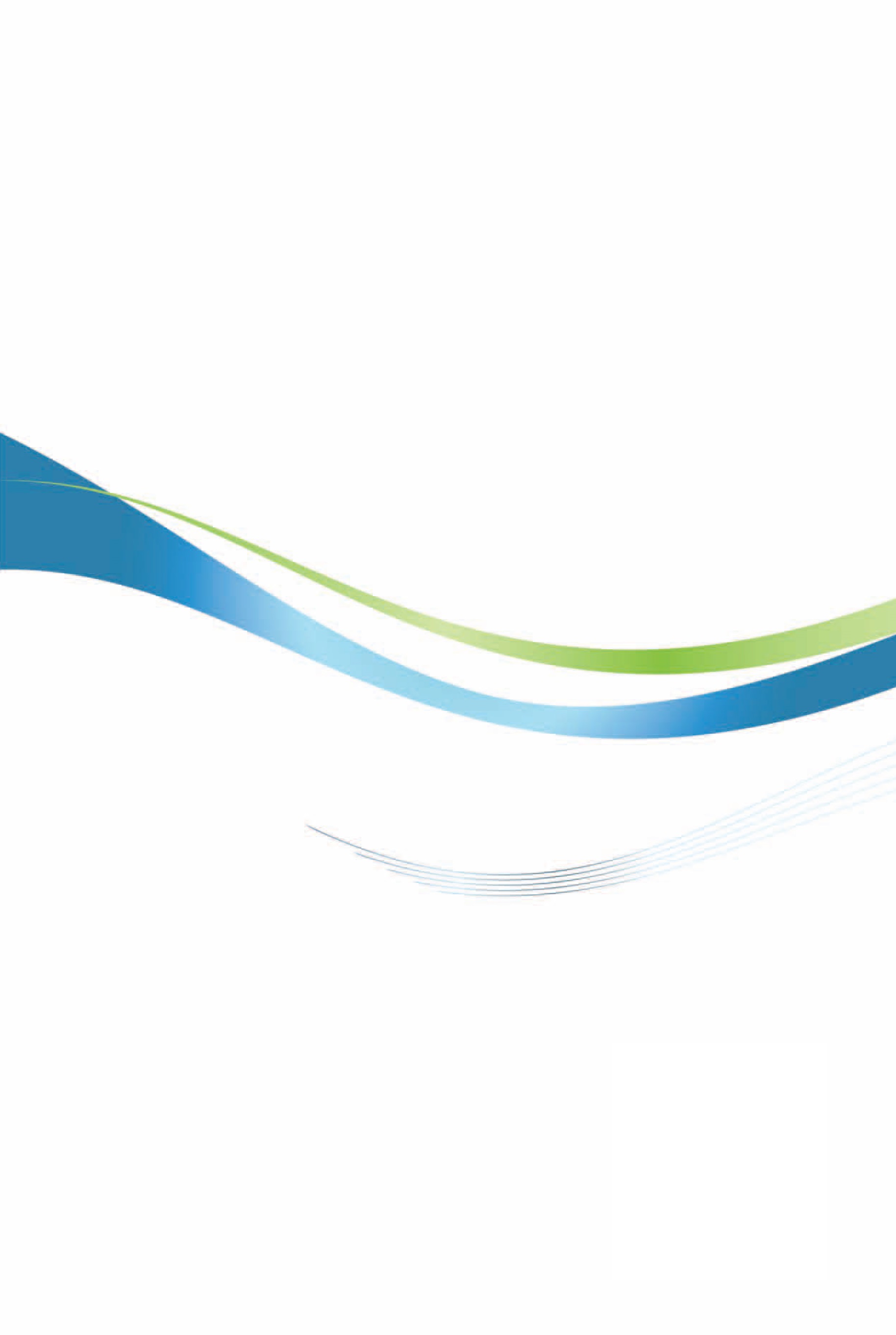 帛琉共和國投資環境簡介Investment Guide to Republic of Palau經濟部投資促進司  編印自  然 人  文自  然 人  文地理環境地處西太平洋密克羅尼西亞群島，北緯2至8度之間，東經131至135度之間，由8個主要島嶼及約340個火山岩小島組成，其中9個島有人居住，通稱帛琉群島（Palau Archipelago）。國土面積488平方公里氣候帛琉屬熱帶海洋性氣候，高溫多雨，年均溫攝氏27度（華氏82度），年雨量約3,100公厘（150英吋），平均濕度82度，乾季為2至4月，雨季為5月至1月（集中於6月與7月），少颱風，惟時有醞釀颱風之形成向北移出，影響菲律賓及臺灣等地。種族密克羅尼西亞人種。人口結構人口約2萬人（含外勞6,000餘人），其中1.3萬人集中於第一大城科羅州（Koror），餘則散居大島各州濱海地區。教育普及程度帛琉設有公私立托兒所、幼稚園、小學（1至8年級）、中學（9至12年級）及一所2年制之社區學院（Palau Community College），使用英文教學；此外，帛琉高等教育出國留學以美國、臺灣、日本等人數最多。語言英語及帛琉語。宗教帛琉人多為天主教（45%）及基督教（35%），基督復臨安息日會（SDA）及Evangelical亦有眾多教友。另外有帛琉傳統宗教（Modekngei）（6%），傳統宗教組織亦設立私立學校。 首都及重要城市首都Ngerulmud，多數人口集中於第一大城科羅（Koror）。政治體制採三權分立總統制，正副總統、內閣部長及國會議員任期均為4年，地方分為16個州。現任元首及行政首長為總統惠恕仁（Surangel S. Whipps, Jr.）於2021年1月宣誓就職。投資主管機關外人投資委員會（Foreign Investment Board）具投資案終審權（網站：https://www.palaugov.pw/fib/）經  濟  概  況經  濟  概  況幣制美元。國內生產毛額2.3億美元（2022年IMF）經濟成長率-1%（2022年IMF）平均國民所得12,663美元（2022年IMF）匯率帛琉幣值為美元利率1.住宅修繕小額貸款、住宅開發前期貸款及農業貸款年利率6%，最高貸款金額係1萬美元，貸款期限5年；2.小型企業貸款、房屋首購貸款及漁業貸款年利率8%，最高貸款金額係300萬美元，貸款期限20年；3.房貸及商業貸款年利率係10%，最高貸款金額係300萬美元，貸款期限20年。（以上利率或因貸款人之信貸紀錄產生變動）通貨膨脹率10.2% （2022 IMF）產值最高前5大產業觀光業、營建業、漁業、零售批發業等。觀光業部分，2022年來帛觀光人數總計9,247人次，臺灣892人次；2021年3,412人次，臺灣占1,914人次（2022年帛琉觀光管理局（PVA）及財政部（MOF）統計資料）。出口產品總金額120萬美元（2022帛琉財政部預算暨計畫局資料）主要出口產品高級魚類、椰子製品主要出口國家美國、臺灣、菲律賓、關島 進口產品總金額4,760萬美元（2022帛琉財政部預算暨計畫局資料）主要進口產品機械、車輛、建材、食品、電器、菸酒主要進口國家美國、新加坡、臺灣、中國大陸、日本年度件數金額（千美元）200711,0002008~2012002013351,0002014~202200總計452,000